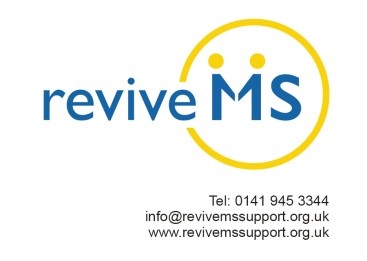 Person Specification Physiotherapist: Revive MS SupportJob DetailsTitle: Physiotherapist Responsible to: Lead Physiotherapist Base: Revive MS Support, Govan, Glasgow Post Details: Full-time Permanent - 35 hours per week, part time will be consideredSalary: £31,213 (or pro rata)Job PurposeTo provide specialist physiotherapy assessment, treatment and rehabilitation to clients with Multiple Sclerosis who attend Revive MS Support in Govan and MS Connect as required. To take a lead role in developing aspects of the physiotherapy service in Revive MS Support as delegated by the lead physiotherapist and service managerTo lead on the development and delivery of group classes and activities for clients attending Revive MS Support both at the Centre and via Revive MS Connect Through expert assessment of complex clients determine appropriate referral pathways to other services out with Revive MS SupportTo contribute to multidisciplinary team work within the centre in order to optimise the therapeutic experience for clientsTo contribute to the ongoing development of the physiotherapy services within Revive MS Support To provide support and education to the Physiotherapy assistants and volunteers to the centre as requiredOrganisational position CEO Revive MS SupportServices ManagerLead Physiotherapist Physiotherapist Physiotherapy and healthcare assistants.Scope and rangeThe post holder will be based at Revive MS Support in Govan, travel to domiciliary visits as required. You will be responsible for managing your own caseload and through expert assessment, plan appropriate treatment and rehabilitation strategies for the clients. The post holder: Acts as a role model within the physiotherapy services in the centre and MS Connect servicesDelivers specialist physiotherapy to all our MS clients as requiredWill manage their own caseload of highly complex clientsProvide assessment and advice for newly diagnosed clients as requiredContribute to initiatives within the centre as part of the MDT, including fatigue management, pain management and othersWill supervise the work of the physiotherapy and healthcare assistant and volunteers When appropriate will lead on aspects of developing the service as delegated by the lead physiotherapistWill build robust networks with other providers including social care and NHS servicesDevelop links with specific MS specialist services in NHS GG&C and widerRepresents MS Revive locally and nationally as requiredMain duties/responsibilitiesPatient care: The post holder will act independently as an autonomous practitioner and will practise at all times within their scope of practise to meet requirements of both CSP and HCPC regulationsThey will independently assess and plan appropriate treatment and management of clients attending for physiotherapy using highly developed clinical skills, knowledge and expertise in MS. They will be responsible for managing their own caseload seeking support from the physiotherapy lead and wider MDT as required The post holder will be proactive in identifying and implementing evidence based treatments for clients with MSService/education and managementAt all times the post holder will act according to policies and procedures of Revive MS Support; specifically in relation to risk assessment, moving and handling, infection control and health and safety Demonstrate a proactive approach to maintaining own knowledge and skills and continuing professional developmentProvide physiotherapy advice to the wider MDT Provide clinical education to Physiotherapy students of BSc and MSc within a Neurological settingParticipate in Revive MS Support staff appraisal schemeThe post holder will act according to the code of conduct of the Revive MS Support and HCPC and CSP To demonstrate a high standard of communication to both clients, their family and carers and visitors to the centresContribute to the learning and development of the wider MDT within Revive MS SupportSystems and equipmentAdherence to all Professional and Organisational policies and Guidelines; specifically HCPCAdhere to information governance guidelines as outlined in Revive MS Support policies and meet GDPR requirementsUnderstand and apply safe use of patient care equipment, including hoists, specialist exercise equipment, wheelchairs, walking aids etcBe able to use the electronic patient record systems in place in Revive MS SupportBe actively involved and contribute to collection of data as required by the serviceHave a working knowledge and adhere to relevant Health and safety policies, including hand hygiene, risk assessment and moving and handlingCommunication and relationships To demonstrate a consistently high level of communication skills, verbal, written and electronic in accordance with professional and organisational requirements and adhering to CSP guidelines on record keeping. ClientsSensitively provide and listen to complex information regarding assessment, diagnosis, prognosis and treatment, including information which may be distressingGain valid consent for all assessment and treatment offeredBe able to effectively identify client  expectations and agree realistic client centred goals and outcomesBe able to work collaboratively with clients to enable them to self-manage their condition where possibleProvide education to clients on a daily basis and utilise evidence based communication skills such as teach back to ensure client understandingCarersProvide and receive complex informationProvide education on a range of patient management issues as requiredCommunicate sensitively and adhere to GDPR and respecting confidentiality in the communication of information relating to clients and carers wellbeing   Multi-disciplinary teamProvide education to the MDT on physiotherapy specific issues relating to the management of MS and when required on specific client management recommendationsContribute to the ongoing training of staff within the centre on physiotherapy related managementof MSProvide training and education to healthcare and physiotherapy assistantsDemonstrate a sound knowledge of principles of adult education and learning when developing and delivering training to healthcare assistants and the wider MDTPhysiotherapy and NMAHP networksNetwork with relevant colleagues to contribute to the overall management of MS clients attending the centreParticipate in clinical and peer groups meetings and network’s at a local and national level to promote the work of the centre Essential Application / CVJob interviewDiploma or degree in PhysiotherapyRegistered with HCPC5 years post graduate experience2 years’ experience in neurological rehabilitation A high level of communication skillBasic IT skillsAn excellent team playerAn ability to demonstrate a person centred approach to client careDesirableExperience of working with MS clients and carersAble to demonstrate completion of relevant post graduate neuro CPDExperience of working in a rehabilitation settingEvidence of prior participation in delivering training to staff/colleagues